Publicado en Madrid el 21/09/2020 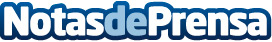 La Fundación Adecco invierte 300.000 euros en becas para la formación de las personas con discapacidad•	Los beneficiarios serán, por un lado, estudiantes universitarios y de FP con certificado de discapacidad igual o superior al 33%, que tengan entre 16 y 30 años a 31 de diciembre de 2020 y, por otro, personas con discapacidad en cualquier edad laboral que necesiten mejorar sus competencias lingüísticas y digitales. 
•	El plazo de inscripción a las becas estará abierto hasta el 15 de octubre pudiendo realizar la inscripción en www.fundacionadecco.orgDatos de contacto:Autor914115868Nota de prensa publicada en: https://www.notasdeprensa.es/la-fundacion-adecco-invierte-300-000-euros-en_1 Categorias: Nacional Educación Recursos humanos Formación profesional http://www.notasdeprensa.es